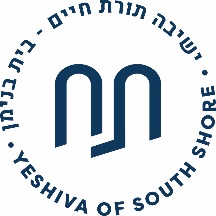                                           Asthma Action PlanName. :__________________________________________D.O.B._______________Class____________Teacher:_________________________________________________Room_________________________Parent/Guardian:____________________________________Phone: (h)_____________(c)___________Address:___________________________________________ Phone: (w)___________________________Emergency Contacts:Name/Relationship:___________________________________ Phone: (h)_____________(c)___________Physician Student sees for asthma:_______________________Phone:_____________________________Other Physician:______________________________________ Phone:_____________________________DAILY ASTHMA MANAGEMENT PLAN*   Identify the things that trigger an asthma episode (Check each that applies to the student)._________Exercise           _________Strong Odors or Fumes	              Pollen ____________________________Respiratory infections       _________Chalk Dust!	    _________Changes in temperature    _________Carpets in the Room	_________Animals  _________Mold     _______Foods Identify foods:________________________________________________________________________________Comments____________________________________________________________________________________*   Peak Flow MonitoringPersonal Best Peak Flow Number__________________________________________________________________*   Medications Taken Daily at Home:                       Medicine	                                Dosage                                            When to Use1.____________________________________    ____________________   __________________________________2.____________________________________    ____________________   __________________________________3.____________________________________    ____________________   __________________________________4.____________________________________    ____________________   __________________________________A.  EMERGENCY PLAN and AUTHORIZATION FOR MEDICATION TO BE ADMINISTERED IN SCHOOLEmergency action is necessary when the student has symptoms such as____________________________________________________________________________or has a peak flow reading of_____________.During school hours, contact the school nurse.  The following steps should be taken by the school nurse or principal/designee during an asthma episode:Give listed EMERGENCY ASTHMA MEDICATIONS as COMPLETED BY PHYSICIAN:                               Medicine	                             Dosage                                             When to Use1.____________________________________    ____________________   ___________________________________2.____________________________________    ____________________   ___________________________________3.____________________________________    ____________________   ___________________________________4.____________________________________    ____________________   ___________________________________B. SEEK EMERGENCY MEDICAL CARE AND CONTACT THE PARENT/GUARDIAN IF THE STUDENT HAS ANY OF THE FOLLOWING:No improvement after initial treatment with medication.Hard time breathing with:             Chest and neck pulled in with breathing                                      Child is hunched over             Child is struggling to breatheTrouble walking or talkingStops playing and can’t start activity againLips or fingernails are gray or blueIF ANY OF THESE OCCUR GET EMERGENCY HELP IMMEDIATELY! Call 911 orHatzalah at (718 or 212)387-1750 or (718 or 212)230-1000COMMENTS/SPECIAL INSTRUCTIONS _______________________________________________________SELF MEDICATION RELEASE FOR INHALED MEDICATIONS_____I have instructed______________ ________________________________in the proper way to use            his inhaled medications. It is in my professional opinion the he should be allowed to carry and use              his inhaled medication by himself._____It is in my professional opinion that _______________________________________should not carry           his inhaled medication by himself.Physician Signature/Stamp_________________________Date______________Parent/Guardian Signature________________________ Date	______________